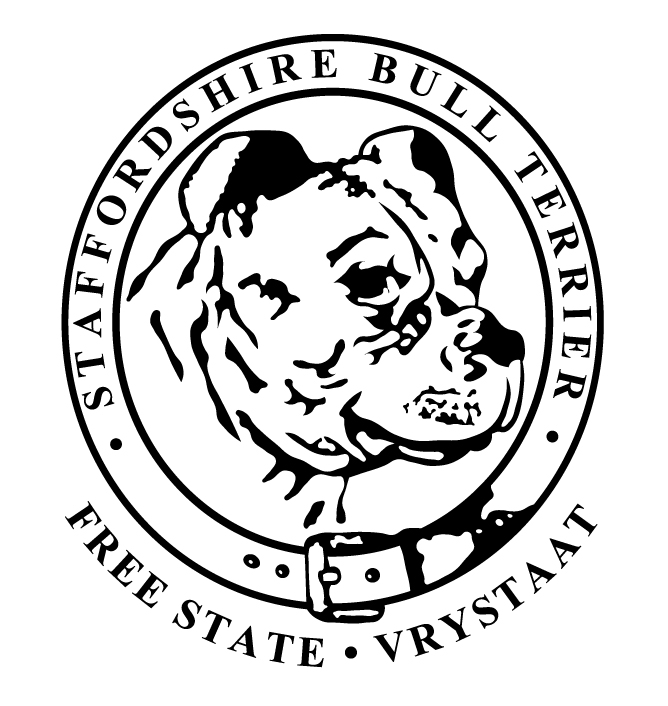                  2nd CHAMPIONSHIPSHOW  					     Baby puppy, Neutered Dog(Not eligible for CC)	      Vet on call:			    Dr. N Labushagne    079 1648 346	Challenges to be awarded: Best of Breed, Reserve Best of Breed, Best Junior, Best PuppyAll exhibitors / handlers are responsible for the control of their dogs at all timesand shall be personally responsible for any claims which may be made in respect of injuries which may arise or be caused by their dogs.Date:28 August 2016Time:08h00Venue:Bobbies Park SportsgroundsPhillips Street Fichardpark BloemfonteinJudge:Nico du PreezRing Steward:Ryno RautenbachEntry Fee:R100-00 per dog per class. Fee of R90/entry for 3 or more entries per handlerCatalogue:R40-00 (to be ordered with entry)Closing date for entries:14 August 2016Entries will be accepted provided they are accompanied by the bank deposit slip. E-mail: pietkruger@vodamail.co.zaBank details:Free State Staffordshire Bullterrier ClubFirst National Bank Branch Code: 230234 PrellerpleinAccount Number: 74534119041Address:86 Gen Hertzog RdDan Pienaar Bloemfontein9301Officials:Shari Neuhoff-de Sa (Chairman 071 683 3458)Pieter Kruger (Show Manager 082 5789 181)Ria van Zyl (Treasurer – 083 240 4838)Classes:Minor Puppy, Puppy, Junior, Graduate, SA Bred, Open, Veterans, Champions.